St Michael’s Catholic Grammar SchoolA Voluntary Aided School in the Trusteeship of St. Michael’s Catholic School Trustee, a Member of the Loreto Education TrustFounded by the Sisters of the Poor Child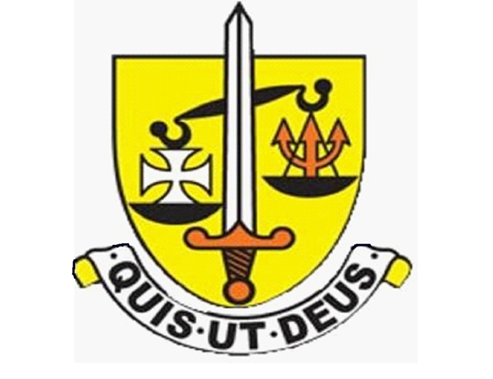 Exam Contingency Plan 22/23EXAMINATION SYSTEM CONTINGENCY PLANPurpose of the planThis plan examines potential risks and issues that could cause disruption to the exams process at St Michael’s Catholic Grammar School. By outlining actions/procedures to be invoked in case of disruption it is intended to mitigate the impact these disruptions have on our exam process. Alongside internal processes, this plan is informed by the Ofqual (and Northern Ireland Council for the Curriculum, Examinations and Assessment) Exam system contingency plan: England, Wales and Northern Ireland which provides guidance in the publication What schools and colleges and other centres should do if exams or other assessments are seriously disrupted and the JCQ Joint Contingency Plan for the Examination System in England, Wales and Northern IrelandThis plan also confirms St Michael’s Catholic Grammar School’s compliance with JCQ’s General Regulations for Approved Centres (section 5.3) that the centre has in place: a written examination contingency plan which covers all aspects of examination administration. This will allow members of the senior leadership team to act immediately in the event of an emergency or staff absence. The examination contingency plan should reinforce procedures in the event of the centre being unavailable for examinations, or on results day, owing to an unforeseen emergency. The term “Centre” in this policy refers to St Michael’s Catholic Grammar School, Nether Street, North Finchley, London N12 7NJGeneral contingency guidanceemergency planning and response from the Department for Education in Englandhandling strike action in schools from the Department for Education in Englandschool organisation: local-authority-maintained schools from the Department for Education in England police guidance from National Counter Terrorism Security Office and partners on preparing for threatsPossible causes of disruption to the exam processExam administrator extended absence at key points in the exam process (cycle)SENCo extended absence at key points in the exam cycleTeaching staff extended absence at key points in the exam cycleInvigilators - lack of appropriately trained invigilators or invigilator absence5. Exam rooms - lack of appropriate rooms or main venues unavailable at short notice6.Cyber-attack7. Failure of IT systems8. Emergency evacuation of the exam room (or centre lock down)9. Disruption of teaching time in the weeks before an exam – centre closed for an extended period10. Candidates at risk of being unable to take examinations - centre remains open11. Centre at risk of being unable to open as normal during the examination period (Including in the event of the centre being unavailable for examinations owing to an unforeseen emergency)12.  Disruption in the distribution of examination papers13. Disruption to transporting completed examination scripts14. Assessment evidence is not available to be marked15. Centre unable to distribute results as normal or facilitate post results services (Including in the event of the centre being unavailable on results day owing to an unforeseen emergency)Addendum: The Department for Education has updated its guidance on handling strike action in schools in England in light of the industrial action in 2023. The guidance recommends schools should prioritise the running of examinations and assessments on any strike days, and should review their contingency plans to make this happen. Schools, colleges and other exam centres should speak to the relevant awarding organisations if they are expecting any disruption that might affect the sitting of exams and assessments.In summary:Disruption to assessments or examsIn the absence of any instruction from the relevant awarding organisation, you should make sure that any exam or timetabled assessment takes place if it is possible to hold it. This may mean relocating to alternative premises. You should discuss alternative arrangements with your awarding organisation if:the exam or assessment cannot take placea student misses an exam or loses their assessment due to an emergency, or other event, outside of the student’s controlSteps you should takeExam planningReview contingency plans well in advance of each exam or assessment series. Consider how, if the contingency plan is invoked, you will comply with the awarding organisation’s requirements.In the event of disruptionContact the relevant awarding organisation and follow its instructions.Take advice, or follow instructions, from relevant local or national agencies in deciding whether your centre is able to open.Identify whether the exam or timetabled assessment can be sat at an alternative venue, in agreement with the relevant awarding organisation, ensuring the secure transportation of questions papers or assessment materials to the alternative venue.Where accommodation is limited, prioritise students whose progression will be severely delayed if they do not take their exam or timetabled assessment when planned.In the event of an evacuation during an examination please refer to JCQ’s Centre emergency evacuation procedure.Communicate with parents, carers and students any changes to the exam or assessment timetable or to the venue.Communicate with any external assessors or relevant third parties regarding any changes to the exam or assessment timetable.After the examConsider whether any students’ ability to take the assessment or demonstrate their level of attainment has been materially affected and, if so, apply for special consideration.Advise students, where appropriate, of the opportunities to take their exam or assessment at a later date.Ensure that scripts are stored under secure conditions.Return scripts to awarding organisations in line with their instructions. Never make alternative arrangements for the transportation of completed exam scripts, unless told to do so by the awarding organisation.Steps the awarding organisation should takeExam planningEstablish and maintain, and at all times comply with, an up-to-date, written contingency plan.Ensure that the arrangements in place with centres and other third parties enable them to deliver and award qualifications in accordance with their conditions of recognition.In the event of disruptionTake all reasonable steps to mitigate any adverse effect, in relation to their qualifications, arising from any disruption.Provide effective guidance to any of their centres delivering qualifications.Ensure that where an assessment must be completed under specified conditions, students complete the assessment under those conditions (other than where any reasonable adjustments or special considerations require alternative conditions).Promptly notify the relevant regulators about any event which could have an adverse effect on students, standards or public confidence.Coordinate its communications with the relevant regulators where the disruption has an impact on multiple centres or a wide range of learners.After the examConsider any requests for special consideration for affected students. For example, those who may have lost their internally assessed work or whose performance in assessments or exams could have been affected by the disruption.If any students miss an exam or are disadvantaged by the disruptionIf some of the students have been adversely affected by the disruption, you should ask the awarding organisation about applying for special consideration.Decisions about special consideration, when it is or is not appropriate, is for each awarding organisation to make. Their decisions might be different for different qualifications and for different subjects. COVID-19 Addendum: October 2020Following the amended publication of ‘Guidance for full opening: schools’ on 28 August 2020, the School has made the following temporary changes to our External Examinations Contingency Policy.Additions Conditions applying to invigilators during COVID pandemicCandidate numbers are sufficiently small for the autumn exams so that only 2 invigilators are required for each session; one inside the venue to run the session and the other outside to deal with any problems.The Examinations Officer will brief invigilators on their roles and start exams. Please go directly reception where you will be briefed by the exams administrator Adhere to the one-way system and follow all signage and floor markings. Only move around the school if necessary; use mobile phones, set to ‘silent mode’ to communicate with centre exam staff if needed. Avoid congregating in communal areas and workspaces.Always wash or sanitise hands before entering and when leaving venues, before and after distributing exam materials, after sneezing or coughing (remembering to ‘catch it, bin it, kill it’) and before and after eating,Desks, tables, chairs (including backs) other surfaces and door handles will be cleaned by school staff and students when the exam finishes using disinfectant wipes after each exam session.Hand sanitiser, tissues and disinfectant wipes are available in each exam venue. Invigilators are advised to wear face masks, and may also choose to wear visors and/or disposable gloves. Visors and disposable gloves will be available as requested by individual invigilators.Students are not expected to wear face masks in school but may do so if they wish.Please permit exam candidates to enter the exam venue and sit at their designated desk bearing their candidate details, under exam conditions, as soon as the venue is set up for the exam sessionKeep windows and doors open in exam venues to promote ventilation. Adhere to social distancing rules (2 metres) whenever possible. If this is not possible, endeavour to maintain a distance of at least 1 metre and for the minimal time. When handing out or collecting in exam materials do so at arms’ length and either wear protective gloves or sanitise hands before and after doing so.Avoid face-to-face contact and stand alongside candidates and staff when interacting with them.Remind candidates of social distancing and good hygiene habits. For example, the principle of social distancing, and ‘catch it, bin it, kill it’. Centre Exam staff will collect exam materials and any equipment at the end of the last exam in a session. Conditions applying to students during COVID pandemic If you test positive for Coronavirus or have symptoms of Coronavirus such as a high temperature, new continuous cough or loss of sense of smell or taste you should not attend an exam and should contact the school for advice.Arrive 8.30 -8.45 am for morning exams and between 1:30 -1.45 pm for afternoon exams. Remember to bring writing and any other appropriate equipment. Candidates should adhere to the one-way system and follow all signage and floor markings and only move around the school if absolutely necessary.  Always wash or sanitise hands before entering and when leaving venues, after sneezing or coughing (remembering to ‘catch it, bin it, kill it’).Desks, tables, chairs (including backs) other surfaces and door handles will be cleaned by school staff by students at the end of the exam session.Hand sanitiser, tissues and disinfectant wipes are available in each exam venue.Candidates are not expected to wear face masks in exam venues but may do so if they wish. Invigilators are advised to do so but may choose not to if they wish.When invited to enter the exam venue, sit at your designated desk bearing your candidate details. You will be under exam conditions throughout the time you are in the venue.Adhere to social distancing rules (2 metres) whenever possible. If this is not possible, endeavour to maintain a distance of at least 1 metre and for the minimal time. Handing out and collecting in of exam materials will be done at arms’ length. Avoid face-to-face contact. Invigilators have been advised to stand alongside candidates when interacting with them. When exam papers are collected at the end of the exam please proffer them at arm’s length. · When you are dismissed from the exam venue please take with you anything you brought in and leave the School immediately unless otherwise instructed on the day. Approved/reviewed by Approved/reviewed by M Stimpson M Stimpson Date of next review 31/03/2024Criteria for implementation of the planKey tasks required in the management and administration of the exam cycle not undertaken including:Planningannual data collection exercise not undertaken to collate information on qualifications and awarding body specifications being deliveredannual exams plan not produced identifying essential key tasks, key dates and deadlinessufficient invigilators not recruitedEntriesawarding bodies not being informed of early/estimated entries which prompts release of early information required by teaching staffcandidates not being entered with awarding bodies for external exams/assessmentawarding body entry deadlines missed or late or other penalty fees being incurred Pre-examsinvigilators not trained or updated on changes to instructions for conducting examsexam timetabling, rooming allocation; and invigilation schedules not preparedcandidates not briefed on exam timetables and awarding body information for candidatesconfidential exam/assessment materials and candidates’ work not stored under required secure conditions internal assessment marks and samples of candidates’ work not submitted to awarding bodies/external moderatorsExam timeexams/assessments not taken under the conditions prescribed by awarding bodiesrequired reports/requests not submitted to awarding bodies during exam/assessment periods, for example very late arrival, suspected malpractice, special considerationcandidates’ scripts not dispatched as required for marking to awarding bodiesResults and post-resultsaccess to examination results affecting the distribution of results to candidates the facilitation of the post-results servicesCentre actions to mitigate the impact of the disruptionThe Exam Administrator’s line manager, is also trained in many aspects of the exam’s processes and procedures and would take controlA close working relationship with a local school would ensure supportVery experienced senior invigilators could step up, if required.If necessary agency staff could be employedSubscription to The Exams Office provided supportCriteria for implementation of the planKey tasks required in the management and administration of the access arrangements process within the exam cycle not undertaken including:Planningcandidates not tested/assessed to identify potential access arrangement requirementscentre fails to recognise its duties towards disabled candidates as defined under the terms of the Equality Act 2010evidence of need and evidence to support normal way of working not collated Pre-examsapproval for access arrangements not applied for to the awarding bodycentre-delegated arrangements not put in placemodified paper requirements not identified in a timely manner to enable ordering to meet external deadlinestaff (facilitators) providing support to access arrangement candidates not allocated and trainedExam timeaccess arrangement candidate support not arranged for exam roomsCentre actions to mitigate the impact of the disruptionNo one in school works in isolationExam’s Officer/Administrator would take control with other members of SLT.All key documents are on a shared driveThe SENDCO has an admin support worker who can step upCriteria for implementation of the planKey tasks not undertaken including:Early/estimated entry information not provided to the exams officer on time; resulting in pre-release information not being receivedFinal entry information not provided to the exams officer on time; resulting in candidates not being entered for exams/assessments or being entered late/late or other penalty fees being charged by awarding bodiesNon-examination assessment tasks not set/issued/taken by candidates as scheduledCandidates not being informed of centre assessed marks before marks are submitted to the awarding body and therefore not being able to consider appealing internal assessment decisions and requesting a review of the centre’s markingInternal assessment marks and candidates’ work not provided to meet awarding body submission deadlinesCentre actions to mitigate the impact of the disruptionEnsure all staff know their responsibilitiesLine manager of dept to take controlContact awarding bodies where/when necessary (sooner rather than later)Criteria for implementation of the planFailure to recruit and train sufficient invigilators to conduct examsInvigilator shortage on peak exam daysInvigilator absence on the day of an examCentre actions to mitigate the impact of the disruptionEnsure a large pool of invigilators to call on who are adequately trainedIf necessary use teaching staffCriteria for implementation of the planExams officer unable to identify sufficient/appropriate rooms during exams timetable planningInsufficient rooms available on peak exam daysMain exam venues unavailable due to an unexpected incident at exam timeCentre actions to mitigate the impact of the disruptionRooming timetable to be scheduled in advance to ensure any peak points are identified.Exams administrator to work in conjunction with cover manager to identify suitable roomsCentre to use alternative venues in agreement with relevant Awarding organisations Alternative venue details:Finchley Catholic High School Woodside Lane N12 8TASt Alban’s Church Hall Nether St North Finchley N12 7NNCriteria for implementation of the planWhere a cyber-attack may compromise any aspect of deliveryCentre actions to mitigate the impact of the disruptionTake advice from Awarding bodiesCriteria for implementation of the planMIS system failure at final entry deadlineMIS system failure during exams preparationPower outage immediately prior to or during an on-screen testMIS system failure at results release timeCentre actions to mitigate the impact of the disruptionSee separate policyCriteria for implementation of the planWhole centre evacuation (or lock down) during exam time due to serious incident resulting in exam candidates being unable to start, proceed with or complete their examsCentre actions to mitigate the impact of the disruptionContact Awarding BodiesCriteria for implementation of the planCentre closed or candidates are unable to attend for an extended period during normal teaching or study supported time, interrupting the provision of normal teaching and learningCentre actions to mitigate the impact of the disruptionWhere there is disruption to teaching time and students miss teaching and learning, it will remain the responsibility of St Michael’s to prepare students, as usual, for examinations. Due to advances in technology, teachers can continue to teach “live” lessons and assess progressCriteria for implementation of the planCandidates at risk of being unable to attend the examination centre to take examinations as normalCentre actions to mitigate the impact of the disruptionContact Awarding Bodiesas a last resort, and in close collaboration with centres and regulators, awarding organisations to consider scheduling of the examination on an alternative dateCriteria for implementation of the planCentre at risk of being unable to open as normal for scheduled examinations Centre actions to mitigate the impact of the disruptionContact Awarding BodiesAlternative venues need to be identifiedAlternative venue details:Finchley Catholic High School Woodside Lane N12 8TASt Alban’s Church Hall Nether St North Finchley N12 7NNCriteria for implementation of the planDisruption to the distribution of examination papers to the centre in advance of examinationsCentre actions to mitigate the impact of the disruptionawarding organisations to provide centres with electronic access to examination papers via a secure external network. Centres would need to ensure that copies are received, made and stored under secure conditions and should have plans in place to facilitate such an action. Awarding organisations would provide guidance on the conduct of examinations in such circumstances. as a last resort, and in close collaboration with centres and regulators, awarding organisations to consider scheduling of the examination on an alternative dateCriteria for implementation of the planDelay in normal collection arrangements for completed examination scripts/assessment evidenceCentre actions to mitigate the impact of the disruptionwhere examinations are part of the national ‘yellow label’ service or where awarding bodies arrange collections, centres should contact the relevant awarding bodies for advice and instructions and should not make their own arrangements for transportation unless told to do so by the awarding body for any examinations where centres make their own collection arrangements, centres should investigate alternative options that comply with the requirements detailed in the JCQ publication Instructions for conducting examinations.  centres to ensure secure storage of completed examination scripts until collection.Criteria for implementation of the planLarge scale damage to or destruction of completed examination scripts/assessment evidence before it can be markedCompleted examination scripts/assessment evidence does not reach awarding organisations Centre actions to mitigate the impact of the disruptionawarding organisations to generate candidate marks for affected assessments based on other appropriate evidence of candidate achievement as defined by the awarding organisations where marks cannot be generated by awarding organisations candidates may need to retake affected assessment in a subsequent assessment series.Criteria for implementation of the planCentre is unable to access or manage the distribution of results to candidates, or to facilitate post-results servicesCentre actions to mitigate the impact of the disruptionDistribution of results: centre to make arrangements to access its results at an alternative site, in agreement with the relevant awarding organisation  centres to make arrangements to coordinate access to post results services from an alternative site  centres to share facilities with other centres if this is possible, in agreement with the relevant awarding organisation.) Facilitation of post results services: Centre to make arrangements to make post results requests at an alternative location centres to contact the relevant awarding organisation if electronic post results requests are not possibleAlternative venue details:Finchley Catholic High School Woodside Lane N12 8TASt Alban’s Church Hall Nether St North Finchley N12 7NN